Lesson planWe was          (be) in space. We -----------     (visit) many planets. We saw          (see) Planet of Seasons and Months. There we  read        (read) a tongue twister.Next planet _____    (be) The Two Friend’s Planet. We _____________ (visit) Masha and The Bear.We ___________(tell) about ourselves.Then we went         (go) to Planet of Irregular verbs.We sang            (sing) a song.  There we __________(do) many activities.We remembered    (remember) the forms of irregular verbs. The Swam Planet __________(be) the last one. We _________(write) the test. Then we ___________ (come) home!Unit 6: Explorers and inventors Unit 6: Explorers and inventors School: №9School: №9School: №9Date: 14/03/2022Date: 14/03/2022Teacher name: Kozhamberdiyeva S.N. Teacher name: Kozhamberdiyeva S.N. Teacher name: Kozhamberdiyeva S.N. Grade: 3Grade: 3Number present:absent:absent:Theme of the lesson: Theme of the lesson: Unit RevisionUnit RevisionUnit RevisionLearning objectives(s) that this lesson is contributing toLearning objectives(s) that this lesson is contributing to3.2.5.1-  pronounce familiar words and short phrases intelligibly when reading aloud;3.5.3.1 use common past simple forms to describe actions 3.1.1.1-  understand short supported classroom instructions in an increasing range of classroom routines;3.2.5.1-  pronounce familiar words and short phrases intelligibly when reading aloud;3.5.3.1 use common past simple forms to describe actions 3.1.1.1-  understand short supported classroom instructions in an increasing range of classroom routines;3.2.5.1-  pronounce familiar words and short phrases intelligibly when reading aloud;3.5.3.1 use common past simple forms to describe actions 3.1.1.1-  understand short supported classroom instructions in an increasing range of classroom routines;Lesson objectivesLesson objectivesAll learners will be able to:All learners will be able to:All learners will be able to:Lesson objectivesLesson objectivesUnderstand the meaning of most of irregular/regular verbsUse them in sentences to describe different events in past orally / in written form (with peer/teacher support)Most learners will be able to: Understand the meaning of almost all new words Use them in sentences to describe different events in past orally / in written form (with slight peer/teacher supportSome learners will be able to:  Understand the meaning of all new verbs in past and use them in speech  Understand the meaning of most of irregular/regular verbsUse them in sentences to describe different events in past orally / in written form (with peer/teacher support)Most learners will be able to: Understand the meaning of almost all new words Use them in sentences to describe different events in past orally / in written form (with slight peer/teacher supportSome learners will be able to:  Understand the meaning of all new verbs in past and use them in speech  Understand the meaning of most of irregular/regular verbsUse them in sentences to describe different events in past orally / in written form (with peer/teacher support)Most learners will be able to: Understand the meaning of almost all new words Use them in sentences to describe different events in past orally / in written form (with slight peer/teacher supportSome learners will be able to:  Understand the meaning of all new verbs in past and use them in speech  Assessment criteriaAssessment criteria–  use 2-4 new verbs to describe what Masha and Bear did yesterday– find and write at least 5-6 regular/irregular verbs –  use 2-4 new verbs to describe what Masha and Bear did yesterday– find and write at least 5-6 regular/irregular verbs –  use 2-4 new verbs to describe what Masha and Bear did yesterday– find and write at least 5-6 regular/irregular verbs Cross curricular linksCross curricular linksLesson is connected with Geography  and LiteratureLesson is connected with Geography  and LiteratureLesson is connected with Geography  and LiteratureICT skillsICT skillsUsage of presentation of classroom rules; Usage of presentation of classroom rules; Usage of presentation of classroom rules; Previous learningPrevious learning Our World Our World Our WorldPlanPlanPlanPlanPlanPlanned timingsPlanned activities Planned activities Planned activities Student’s activityBeginning5 minutesWarm-up Hello SongListen to the song. Do you like the song? Write the following on the side of the board:I can use new verbs to describe past eventsI can write sentences about pastThe teacher can then ask if the students understand the lesson objectives. Tell students that you hope they can do all the lesson objectives by the end of the lesson  Warm-up Hello SongListen to the song. Do you like the song? Write the following on the side of the board:I can use new verbs to describe past eventsI can write sentences about pastThe teacher can then ask if the students understand the lesson objectives. Tell students that you hope they can do all the lesson objectives by the end of the lesson  Warm-up Hello SongListen to the song. Do you like the song? Write the following on the side of the board:I can use new verbs to describe past eventsI can write sentences about pastThe teacher can then ask if the students understand the lesson objectives. Tell students that you hope they can do all the lesson objectives by the end of the lesson  Students altogether sing the song “Hello! Hello!” Students listen to the teacher. Remember the goals of the lesson. Middle 30 minutesOur lesson’s theme is Unit Revision. We’ll visit five planets which help us to improve our grammar of the past simple tense and revise words. They are:TONGUE TWISTER’S PLANETPLANET OF SEASONS AND MONTHSTWO FRIEND’S PLANETPLANET OF IRREGULAR VERBSPLANET OF SWAMPSI divide you into two groups. You should choose the captain.  group Sun group Star1.TONGUE TWISTER’S PLANETHere you should read a tongue-twister:A big black bug bit a big black dog on his big black nose.  A village vet visits villagers in the vicinity.Звук [b] произносится как ослабленный русский звук [б].Звук [v] произносится как ослабленный русский звук [в], но без участия верхней губы. From each group’s captains read the tongue-twister faster as they can. 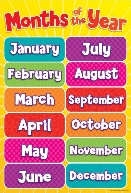 2.PLANET OF SEASONS AND MONTHSNow we are on a planet where live 12 months. Seasons and months game. https://wordwall.net/ru/resource/26558030/seasons-months-2 3. TWO FRIEND’S PLANETMasha and the Bear live there.They forget everything and always ask:What did you do yesterday?Look at the pictures and say what they did yesterday.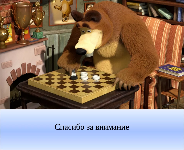 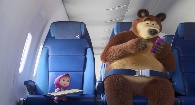 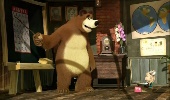 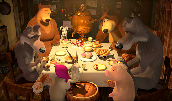 visit                 study            play chess          travelEach group choose two pictures and make up the sentences.Practice.Write the second form of regular verbs.Each group get a card with regular verbs. They should write the second form (adding -ed).  4. PLANET OF IRREGULAR VERBSThis planet is a planet of songs and poemsLet’s go to the forest. There are a lot of mushrooms. Find the irregular verbs. Pick up the mushrooms to your basket:5.PLANET OF SWAMPSWe are back. Remember our trip. Where were you? Open the brackets:We (be) in space. We (visit) many planets. We (see) Planet of Seasons and Months. There we (read) a tongue twister.Next planet (be) The Two Friend’s Planet. We (visit) Masha and The Bear.We (tell) about ourselves.Then we (go) to Planet of Irregular verbs.We (sing) a song.  There we (do) many activities.We (remember) the forms of irregular verbs. The Swam Planet (be) the last one. We (write) the test. Then we (come) home!Each group get 7 sentences. They should write the second form and each member of group read one sentence. Feedback: Teacher encourages and increases fluency, checks the process error correction.  Our lesson’s theme is Unit Revision. We’ll visit five planets which help us to improve our grammar of the past simple tense and revise words. They are:TONGUE TWISTER’S PLANETPLANET OF SEASONS AND MONTHSTWO FRIEND’S PLANETPLANET OF IRREGULAR VERBSPLANET OF SWAMPSI divide you into two groups. You should choose the captain.  group Sun group Star1.TONGUE TWISTER’S PLANETHere you should read a tongue-twister:A big black bug bit a big black dog on his big black nose.  A village vet visits villagers in the vicinity.Звук [b] произносится как ослабленный русский звук [б].Звук [v] произносится как ослабленный русский звук [в], но без участия верхней губы. From each group’s captains read the tongue-twister faster as they can. 2.PLANET OF SEASONS AND MONTHSNow we are on a planet where live 12 months. Seasons and months game. https://wordwall.net/ru/resource/26558030/seasons-months-2 3. TWO FRIEND’S PLANETMasha and the Bear live there.They forget everything and always ask:What did you do yesterday?Look at the pictures and say what they did yesterday.visit                 study            play chess          travelEach group choose two pictures and make up the sentences.Practice.Write the second form of regular verbs.Each group get a card with regular verbs. They should write the second form (adding -ed).  4. PLANET OF IRREGULAR VERBSThis planet is a planet of songs and poemsLet’s go to the forest. There are a lot of mushrooms. Find the irregular verbs. Pick up the mushrooms to your basket:5.PLANET OF SWAMPSWe are back. Remember our trip. Where were you? Open the brackets:We (be) in space. We (visit) many planets. We (see) Planet of Seasons and Months. There we (read) a tongue twister.Next planet (be) The Two Friend’s Planet. We (visit) Masha and The Bear.We (tell) about ourselves.Then we (go) to Planet of Irregular verbs.We (sing) a song.  There we (do) many activities.We (remember) the forms of irregular verbs. The Swam Planet (be) the last one. We (write) the test. Then we (come) home!Each group get 7 sentences. They should write the second form and each member of group read one sentence. Feedback: Teacher encourages and increases fluency, checks the process error correction.  Our lesson’s theme is Unit Revision. We’ll visit five planets which help us to improve our grammar of the past simple tense and revise words. They are:TONGUE TWISTER’S PLANETPLANET OF SEASONS AND MONTHSTWO FRIEND’S PLANETPLANET OF IRREGULAR VERBSPLANET OF SWAMPSI divide you into two groups. You should choose the captain.  group Sun group Star1.TONGUE TWISTER’S PLANETHere you should read a tongue-twister:A big black bug bit a big black dog on his big black nose.  A village vet visits villagers in the vicinity.Звук [b] произносится как ослабленный русский звук [б].Звук [v] произносится как ослабленный русский звук [в], но без участия верхней губы. From each group’s captains read the tongue-twister faster as they can. 2.PLANET OF SEASONS AND MONTHSNow we are on a planet where live 12 months. Seasons and months game. https://wordwall.net/ru/resource/26558030/seasons-months-2 3. TWO FRIEND’S PLANETMasha and the Bear live there.They forget everything and always ask:What did you do yesterday?Look at the pictures and say what they did yesterday.visit                 study            play chess          travelEach group choose two pictures and make up the sentences.Practice.Write the second form of regular verbs.Each group get a card with regular verbs. They should write the second form (adding -ed).  4. PLANET OF IRREGULAR VERBSThis planet is a planet of songs and poemsLet’s go to the forest. There are a lot of mushrooms. Find the irregular verbs. Pick up the mushrooms to your basket:5.PLANET OF SWAMPSWe are back. Remember our trip. Where were you? Open the brackets:We (be) in space. We (visit) many planets. We (see) Planet of Seasons and Months. There we (read) a tongue twister.Next planet (be) The Two Friend’s Planet. We (visit) Masha and The Bear.We (tell) about ourselves.Then we (go) to Planet of Irregular verbs.We (sing) a song.  There we (do) many activities.We (remember) the forms of irregular verbs. The Swam Planet (be) the last one. We (write) the test. Then we (come) home!Each group get 7 sentences. They should write the second form and each member of group read one sentence. Feedback: Teacher encourages and increases fluency, checks the process error correction.  Students listen attentively to the teacher. Students divide into two groups. Choose the captain. Students read the tongue-twister faster as they can.  Remember the rule. For the right reading get a smile. Students play this game. Every member should answer to the question in turn. For the right answer get a smile.Students look at the pictures and say what Masha and Bear did yesterday. Say their answers. For the right answer get a smile.Altogether write the second form of regular verbs. For the right answer get a smile.Students with the teacher sing a song about irregular verbs. Students pick up the mushrooms to their basket. Then they exchange the baskets, and count the right answers. For the right answer get a smile.Students should write the second form and each member of group read one sentence. For the right answer get a smile.End5minsReflectIf you liked the lesson stick the orange sticker to the target. If you didn’t like the lesson stick the green sticker to the target.  ReflectIf you liked the lesson stick the orange sticker to the target. If you didn’t like the lesson stick the green sticker to the target.  ReflectIf you liked the lesson stick the orange sticker to the target. If you didn’t like the lesson stick the green sticker to the target.  Students stick the stickers. Present Simple (Настоящее время)Past Simple (Прошедшее время)dogive gohave come make see sing blow bringeat ride drink write did gave went hadcamemade saw sang blew brought ate rodedrank wrote